						www.lasvegasinfusion.com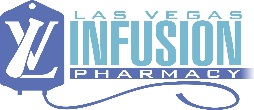 600 Whitney Ranch Drive Suite C14,15							Phone: 702-476-6996Henderson, NV 89014								Fax: 702-476-6766ANTI-INFECTIVE REFERRAL REQUEST(referral requests maybe be filled online)Name of person supplying referral: ___________________________________	Date: ______________Contact Information: (office telephone number) _____________ (cell phone/pager): ________________Hospital/Clinic: ________________________________________ Room#: _____ Phone: _____________Discharge Date: ____________________________ Expected Start Date of Home Infusion: ___________Is patient aware of referral to Las Vegas Infusion Pharmacy?	□ Yes	□ NoDEMOGRAPHICSPatient Name: __________________________________SS #: __________ MR#: ________ Gender: _____Address: _____________________________________________________________ DOB: ____________Primary Tel Number: ______________ (Cell/Home) Secondary Tel Number: ________________(C/H/W)Primary Contact: ____________________ Relationship: ______________ Tel Number: ______________Following Physician and Telephone Number: ________________________________________________INSURANCE (please fax a copy of all insurance cards if available)Payor 1: ____________________ ID number: ____________________ Group number: ______________Policy Holder: __________________________________ Relationship to Patient: ___________________Payor 2: ____________________ ID number: ____________________ Group number: ______________Policy Holder: __________________________________ Relationship to Patient: ___________________CLINICAL INFORMATIONPrimary Diagnosis: _______________________________________ ICD-10: _______________________Secondary Diagnosis: _____________________________________ ICD-10: _______________________Height: __________	Weight: __________	Allergy: _______________________________________ORDERS:Received first dose: □Yes   □No  Access: □IM	□SQ	□Peripheral IV	□Hickman	□Groshong	□PICC	□Port	other: _______□Flush line with NS and/or Heparin per Las Vegas Infusion Pharmacy protocol□Anaphylaxis kit per Las Vegas Infusion Pharmacy protocol□Alteplase 2mg IV; leave in catheter for up to 2 hours; if still occluded, may repeat dose x1□may start peripheral IV access, rotate sites every 3-4 days or PRNHOME HEALTH AGENCY (if no agency is specified, use Las Vegas Infusion Pharmacy nursing)Agency Name: ______________________________ Tel Number: ____________ Contact: ______________________________________________________________			___________________Prescriber Signature above printed Name					DateAnti-Infective Order #1Anti-Infective Order #1Anti-Infective Order #1Anti-Infective Order #2Anti-Infective Order #2Anti-Infective Order #2Drug:_______________Dose:_______________Drug:_______________Dose:_______________Frequency: _________Start Date: _________Duration: __________Drug:_______________Dose:_______________Drug:_______________Dose:_______________Frequency: _________Start Date: _________Duration: __________Labs:__CBC with diff    __weekly      or every ____________ESR                     __weekly      or every____________BMP                   __weekly      or every____________CMP                   __weekly      or every____________Hepatic Panel   __weekly      or every____________CRP                    __weekly      or every__________ __CBC with diff    __weekly      or every ____________ESR                     __weekly      or every____________BMP                   __weekly      or every____________CMP                   __weekly      or every____________Hepatic Panel   __weekly      or every____________CRP                    __weekly      or every__________ __CBC with diff    __weekly      or every ____________ESR                     __weekly      or every____________BMP                   __weekly      or every____________CMP                   __weekly      or every____________Hepatic Panel   __weekly      or every____________CRP                    __weekly      or every__________ __Vancomycin order: draw trough prior to ______dose and pharmacy to adjust as needed and order further levels__Aminoglycoside order: draw peak & trough around ______dose and pharmacy to adjust as needed and order further levels__Vancomycin order: draw trough prior to ______dose and pharmacy to adjust as needed and order further levels__Aminoglycoside order: draw peak & trough around ______dose and pharmacy to adjust as needed and order further levels